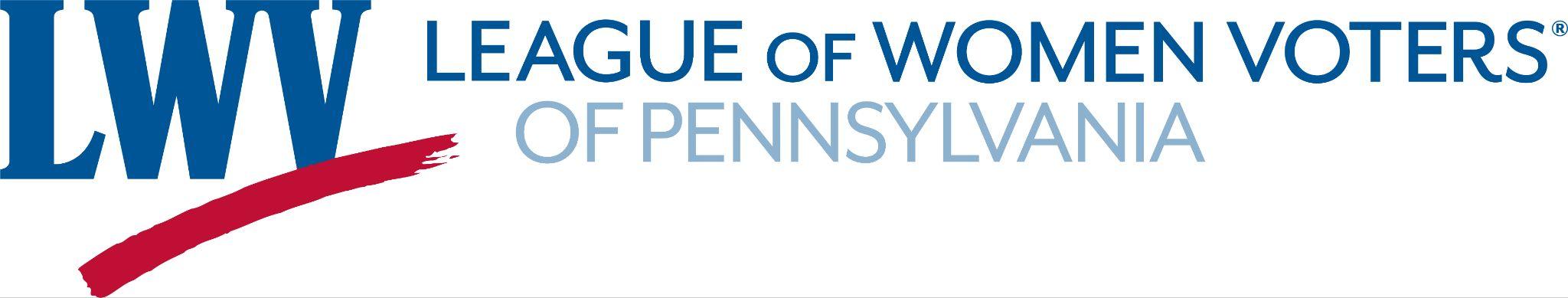 FIGHTING MISINFORMATION TOOLKITResources to help your Local League fight back against misinformation about Pennsylvania’s elections. LWVUS guidance on handling misinformation/disinformation - click hereIncludes definitions of misinformation & disinformation, sample graphics to post on social media, and tips on how to combat misinformation and disinformation LWVUS election security talking points - click hereProvides tips on working with election officials to secure elections, talking points about foreign interference in elections, and advice on how to propose legislative solutions to protect our elections LWVUS mail-in voting talking points - click hereGuidance on how to communicate with community members that mail-in voting is a safe & secure way to cast their ballot PA Supreme Court found Act 77, which allows for no-excuse mail-in voting, constitutional - click here Cybersecurity and Infrastructure Agency’s toolkit on fighting election misinformation - click hereIncludes tips on finding the right messenger and messaging to fight misinformation about elections  Committee of Seventy’s “Life Cycle of a Mail-in Ballot” video - click hereA visual representation of what happens to mail-in ballots in Pennsylvania (Philadelphia County)Pennsylvania Department of State “Election Security - State” video - click hereVideo explaining Pennsylvania’s Department of State’s continuous effort to protect election security in the Commonwealth Pennsylvania Department of State “Election Security - Local” video - click hereVideo explaining measures that local election officials take to ensure that Pennsylvanians can cast their ballot safely and securely Pennsylvania Department of State’s Election Security Webpage - click hereIncludes details about the ways in which Pennsylvania works to ensure election security. Topics include increased voting system defenses, post-election audits, strategic data sharing, and ongoing training. Now This’s “How Votes are Counted in Pennsylvania” video - click hereVideo with live feed of counting votes in Pennsylvania and an explanation of what is happening AP’s “Vote Counting Continues in PA” video - click hereVideo that shows scanning of ballots in Pennsylvania Pike County’s “Demonstration of New Voting Equipment - Pike County” - click hereVideo demonstrating voting equipment which was first introduced in Pike County, PA in 2020. They explain the voting process, in addition to explaining how the machines are used. 